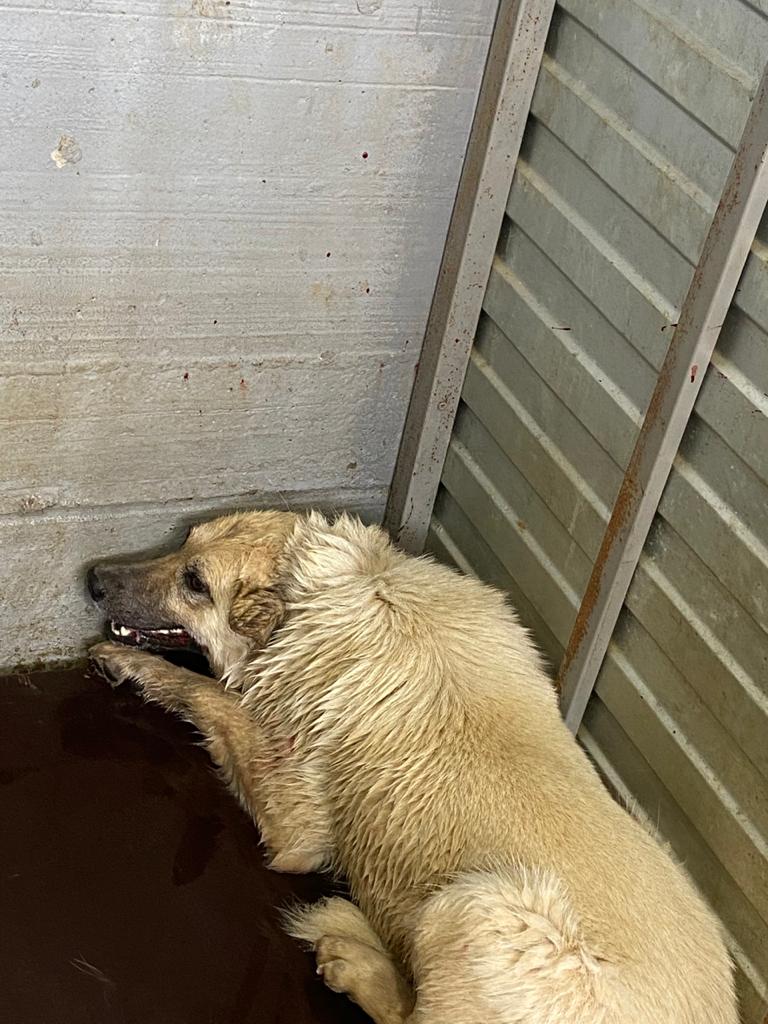 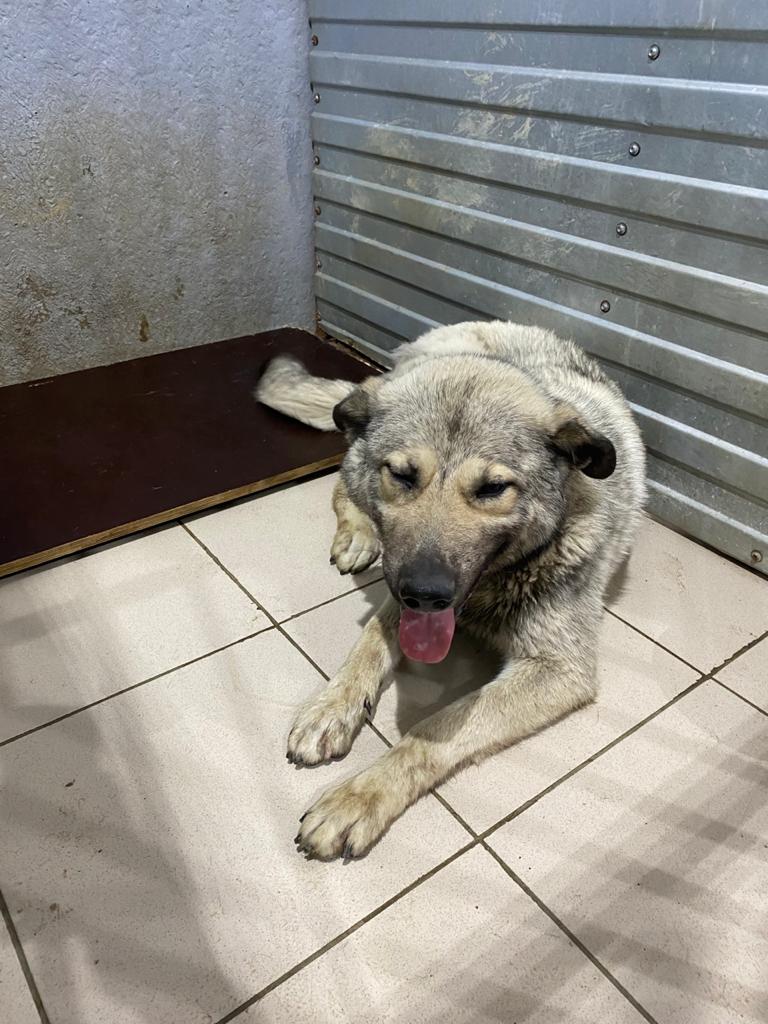       №675Отловлен: 31.05.2021                С/о «Мега-84»Вид: собака.Порода/пол: беспородный кобель.Окрас: светло-рыжий.Возраст: 3 года.Вес: 26 кг.Рост: 60 см. в холке.Приметы: отсутствуют.Особенности поведения: Спокойный.
ИН: Вакцинация:Кастрация: 
Вет. паспорт: нет.      №676Отловлен: 31.05.2021     Рябиновый бульвар, 4Вид: собака.Порода/пол: беспородный кобель.Окрас: серо-рыжий.Возраст: 3,5 года.Вес: 27 кг.Рост: 59 см. в холке.Приметы: отсутствуют.Особенности поведения: Спокойный.
ИН: Вакцинация:Кастрация: 
Вет. паспорт: нет.